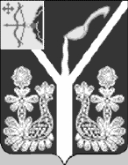 АДМИНИСТРАЦИЯ МУНИЦИПАЛЬНОГО ОБРАЗОВАНИЯСОВЕТСКОЕ ГОРОДСКОЕ ПОСЕЛЕНИЕКИРОВСКОЙ ОБЛАСТИПОСТАНОВЛЕНИЕ16.07.2020                                                    №  380г. СоветскОб утверждении Положений опроведении конкурсов к Дню города в 2020 году	В соответствии со статьёй 14 Федерального закона от 06.10.2003 года № 131- ФЗ «Об общих принципах организации местного самоуправления в Российской Федерации», в связи с проведением праздничных мероприятий посвящённых празднованию Дня города Советска (далее по тексту - праздничная программа), администрация муниципального образования Советское городское поселение ПОСТАНОВЛЯЕТ:1. Утвердить план праздничных мероприятий посвящённых празднованию Дня города Советска в 2020 г.:	1.1. Положение о  смотре - конкурсе на звание «Самая благоустроенная территория организации, предприятия, учреждения». Прилагается.	1.2. Положение о смотре - конкурсе на звание «Дом образцового содержания среди владельцев многоквартирных и частных домов». Прилагается .	1.3. Положение  о смотре - конкурсе за звание «Самая благоустроенная улица, квартал г. Советска». Прилагается.	1.4. Положение о проведении открытого городского конкурса творческих работ, посвящённых Дню города «С днём рождения, любимый город!». Прилагается.  2. Разместить утверждённые Положения на официальном сайте города Советска.3. Контроль за использование постановления возложить на специалиста 1 категории организационно - правового отдела администрации муниципального образования Советское городское поселение Коршунову Анастасию Сергевну.И.о. главы администрации муниципальногообразования Советское городское поселение                 С.Н. ЩёкотоваУТВЕРЖДЕНОПостановлением администрациимуниципального образования Советское      городское поселениеот 16.07.2020 № 380Положение о смотре - конкурсе на звание «Самая благоустроеннаятерритория организации, предприятия, учреждения»1.Общие положения.Настоящее Положение определяет порядок и условия организации и проведения смотра - конкурса «Самая благоустроенная территория предприятия, учреждения» на территории города Советска.2. Цель смотра - конкурсаМотивация трудовых коллективов организаций, предприятий, учреждений к системной работе по надлежащему содержанию прилегающей территории. Выявление лучших образцов содержания территории и поощрение руководителей этих организаций (предприятий, учреждений).3. Участники смотра - конкурсаВ смотре - конкурсе могут принять участие предприятия, учреждения и организации независимо от форм собственности.4. Условия смотра - конкурсаОрганизации (предприятия, учреждения), участвующие в конкурсе не должны иметь предписаний, замечаний по итогам круглогодичного контроля за соблюдением Правил по благоустройству территории муниципального образования Советское городское поселение.Предварительный смотр организаций (предприятий, учреждений) производится комиссией на месте.5. Организация проведения смотра - конкурсаСмотр - конкурс проводится в период с 13 июля 2020 г. по 31 июля 2020 года.Все работы по благоустройству территорий на конкурсных объектах должны быть завершены до 31.07.2020 года. Объекты с незавершёнными работами на момент обследования оцениваются в том состоянии, в котором они находятся на момент обследования.Конкурсной комиссией подводятся итоги по всем критериям. Итоги оформляются протоколом, который визируется каждым членом конкурсной комиссии.6. Критерии оценкиПодведение итогов смотра - конкурса и установление победителей проводится среди участников конкурса комиссией по следующим критериям:- содержание прилегающей территории: уборка территории от мусора, скашивание сорной травы;- состояние устройств освещения здания и территории;- состояние архитектурных форм: скамеек, урн, ограждений;- содержание зелёных насаждений, цветочное оформление;- состояние и содержание дорожного покрытия и тротуаров, водоотводных канав;7. НаграждениеПодведение итогов смотра - конкурса проводится комиссией путём открытого голосования. В случае равенства голосов, решающим является голос председательствующего.Решение конкурсной комиссии оформляется протоколом и информация о результатах смотра - конкурса и публикуется в газете. По итогам смотра - конкурса определяется одно призовое место. Конкурсная комиссия имеет право не определять победителей, если никто из участников конкурса не соответствует критериям оценки.Победители смотра - конкурса занявшие призовые места (I, II, III место) награждаются благодарственными письмами и ценными подарками.Процедура награждения в 2020 г. будет проходить в назначенный день празднования торжественного мероприятия, посвящённого Дню города.Приложение 1к Положению  о смотре - конкурсе на звание «Самая благоустроеннаятерритория организации, предприятия, учреждения» посвящённого к Дню города СоветскаОт 16.07.2020 № 380Заявка на участие в конкурсе на звание «Самая благоустроенная территория организации, предприятия, учреждения».Я даю своё согласие администрации муниципального образования Советское городское поселение на обработку персональных данных, указанных в настоящей заявке с целью участия в конкурсе на звание «Самая благоустроенная территория организации, предприятия, учреждения»,________________          __________________/_______________________УТВЕРЖДЕНО:Постановлением администрациимуниципального образования Советское городское поселение от 16.07.2020 № 380Состав комиссии к смотру - конкурсу на звание «Самая благоустроенная территория организации, предприятия, учреждения».Председатель комиссии:Щёкотова Светлана Николаевна - и.о.главы администрации муниципального образования Советское городское поселение;Члены комиссии:Мансуров Алексей Геннадьевич – заведующий отделом ЖКЖ; Ворожцова Лариса Николаевна - специалист администрации муниципального образования Советское городское поселение;Шашкова Елена Степановна - главный архитектор администрации муниципального образования Советское городское поселение;Панфилова Мария Ивановна - инженер по благоустройству и озеленению отдела ЖКХ администрации муниципального образования Советское городское поселение;Кузьминых Елена Владимировна - специалист по СМИ администрации муниципального образования Советское городское поселение;Коршунова Анастасия Сергеевна - специалист 1 категории организационно - правового отдела администрации муниципального образования Советское городское поселение.Положение УТВЕРЖДЕНО:Постановлением администрациимуниципального образования Советское городское поселение от 16.07.2020 № 380Положениео смотре - конкурсе на звание «Дом образцового содержаниясреди владельцев многоквартирных и частных домов».1. 0бщие положенияНастоящее Положение определяет порядок организации и определения победителя смотра - конкурса «Дом образцового содержания среди владельцев многоквартирных и частных домов».2. Цель конкурсаОсновной целью проведения конкурса является улучшение внешнего облика города, поддержания чистоты и порядка на его улицах, на придомовых территориях, на территориях частного сектора, поощрения творческой инициативы и активности жителей в ходе проведения работ по благоустройству и повышения эстетического облика города.3. Участники конкурса.Принять участие в конкурсе могут жители города Советска.4. Условия конкурса.В конкурсе оцениваются:- наружный вид дома- чистота и порядок на прилегающей территории- наличие клумб, газонов, зелёных насаждений- состояние ограждений (ворот, калиток, забора)- наличие и состояние дорожек внутридомовой и придомовой территории- оригинальность колористического и композиционного решения- наличие табличек с названием улиц и номеров домов.Дома, участвующие в конкурсе не должны иметь предписаний, замечаний по итогам круглогодичного контроля за соблюдением Правил по благоустройству территории муниципального образования Советское городское поселение.Предварительный смотр производится комиссией на месте.5. Организация проведения конкурсаСмотр - конкурс проводится в период с 20 июля 2020 г. по 31 июля 2020 года.Все работы по благоустройству территорий на конкурсных объектах должны быть завершены до 31.07.2020 года. Объекты с незавершёнными работами на момент обследования оцениваются в том состоянии, в котором они находятся на момент обследования.Конкурсной комиссией подводятся итоги по всем критериям. Итоги оформляются протоколом, который визируется каждым членом конкурсной комиссии.6. Критерии оценкиПри подведении итогов применяется 5 - бальная система оценки: 5 баллов - отлично; 4 балла - хорошо; 3 балла - удовлетворительно; 2 балла - неудовлетворительно; 1 балл - отсутствует.7. НаграждениеПобедители конкурса (домкомы или управляющие компании), занявшие призовые места, занявшие призовые места (I, II, III место) награждаются благодарственными письмами и ценными подарками.Процедура награждения в 2020 г. будет проходить в назначенный день празднования торжественного мероприятия, посвящённого Дню города.Приложение 1к Положению  о смотре - конкурсе на звание «Дом образцового содержания»среди владельцев многоквартирных и частных домов».посвящённого к Дню города Советскаот 16.07.2020 № 380Заявка на участие в конкурсе на звание «Дом образцового содержаниясреди владельцев многоквартирных и частных домов».Я даю своё согласие администрации муниципального образования Советское городское поселение на обработку персональных данных, указанных в настоящей заявке с целью участия в конкурсе на звание «Дом образцового содержания среди владельцев многоквартирных и частных домов»,________________          __________________/_______________________УТВЕРЖДЕНО:Постановлением администрациимуниципального образования Советское городское поселение От 16.07.2020 № 380Состав комиссии к смотру - конкурсу на звание «Дом образцового содержания среди владельцев многоквартирных и частных домов».Председатель комиссии:Щёкотова Светлана Николаевна - и.о.главы администрации муниципального образования Советское городское поселение;Члены комиссии:Мансуров Алексей Геннадьевич – заведующий отделом ЖКЖ; Ворожцова Лариса Николаевна - специалист администрации муниципального образования Советское городское поселение;Шашкова Елена Степановна - главный архитектор администрации муниципального образования Советское городское поселение;Панфилова Мария Ивановна - инженер по благоустройству и озеленению отдела ЖКХ администрации муниципального образования Советское городское поселение;Кузьминых Елена Владимировна - специалист по СМИ администрации муниципального образования Советское городское поселение ;Коршунова Анастасия Сергеевна - специалист 1 категории организационно - правового отдела администрации муниципального образования Советское городское поселение.Положение УТВЕРЖДЕНО:Постановлением администрациимуниципального образования Советское городское поселение От 16.07.2020 № 380Положение о смотре - конкурсе на звание «Самая благоустроенная улица, квартал г. Советска».1.Общие положенияНастоящее Положение определяет порядок и условия организации и проведения смотра - конкурса на самую благоустроенную улицу, квартал. 2. Цель конкурсаКомплексное благоустройство придомовых территорий улиц города Советска. З. Участники конкурсаВ конкурсе могут принять участие:- жители улиц- жители одного квартала4. Условия конкурсаВ конкурсе оценивается состояние и комплектность объектов благоустройства на придомовой территории улиц города Советска, созданные малых архитектурных форм силами жителей домов. Конкурс проводится с 13 июля 2020 года по 31 июля 2020 года. Предварительный смотр улиц, кварталов, проводится комиссией на месте.Итоги утверждаются конкурсной комиссией. Решения комиссией принимаются на своих заседаниях коллегиально и оформляются протоколом (председатель комиссии при равных голосах имеет право решающего голоса).5. Организация проведения конкурсаВсе работы по благоустройству территорий, на конкурсных объектах улиц города должны быть завершены до 31.07.2020 года. Конкурсной комиссией подводятся итоги по всем критериям. Итоги оформляются протоколом, который визируется каждым членом конкурсной комиссии.6. Критерии оценкиПодведение итогов проводится по следующим критериям:- состояние уборки улиц, кварталов (по итогам летнего периода)- наличие и состояние зелёных насаждений (газон, цветники, кустарники, деревья)- наличие и состояние урн, скамеек, декоративных ограждений- наличие и состояние оригинальных малых архитектурных форм, а также художественный и технический уровень выполненных работ7. Награждение победителей конкурсаПобедители конкурса (домкомы или управляющие компании), занявшие призовые места, занявшие призовые места (I, II, III место) награждаются благодарственными письмами и ценными подарками.Процедура награждения в 2020 г. будет проходить в назначенный день празднования торжественного мероприятия, посвящённого Дню города.Приложение 1к Положению  о смотре - конкурсе на звание «Самая благоустроенная улица, квартал г. Советска»посвящённого к Дню города СоветскаОт 16.07.2020 № 380Заявка на участие в конкурсе на звание «Самая благоустроенная улица, квартал г. Советска».Я даю своё согласие администрации муниципального образования Советское городское поселение на обработку персональных данных, указанных в настоящей заявке с целью участия в конкурсе на звание «Самая благоустроенная улица, квартал г. Советска».________________          __________________/______________________УТВЕРЖДЕНО:Постановлением администрациимуниципального образования Советское городское поселение от  16.07.2020 № 380Состав комиссии к смотру - конкурсу на звание«Самая благоустроенная улица, квартал г. Советска» Председатель комиссии:Щёкотова Светлана Николаевна - и.о.главы администрации муниципального образования Советское городское поселение;Члены комиссии:Мансуров Алексей Геннадьевич – заведующий отделом ЖКЖ; Ворожцова Лариса Николаевна - специалист администрации муниципального образования Советское городское поселение;Шашкова Елена Степановна - главный архитектор администрации муниципального образования Советское городское поселение;Панфилова Мария Ивановна - инженер по благоустройству и озеленению отдела ЖКХ администрации муниципального образования Советское городское поселение;Кузьминых Елена Владимировна - специалист по СМИ администрации муниципального образования Советское городское поселение ;Коршунова Анастасия Сергеевна - специалист 1 категории организационно - правового отдела администрации муниципального образования Советское городское поселение.Ф.И.О.ВозрастАдресВремя встречи для осмотраКонтактный телефон1.Ф.И.О.2.Возраст3.Адрес4.Время встречи для осмотра5.Контактный телефон1.Ф.И.О.2.Возраст3.Адрес4.Время встречи для осмотра5.Контактный телефон